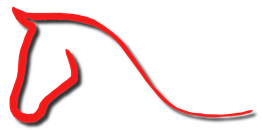 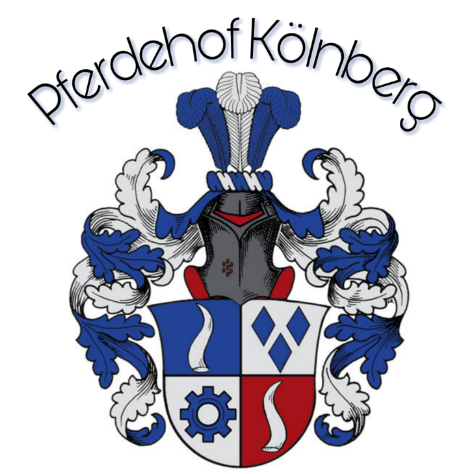 Pferdegaudi / RC Isar e. V.					Ausschreibung Breitensporttag von RC Isar e. V.am 22.10.2022Motto: „alles erlaubt, nur nicht gewöhnlich!“Veranstalter:		RC Isar e. V., Moosburg Veranstaltungsort:	Pferdehof Kölnberg, Kölnberg 1, 84171 Baierbach 			PrüfungshalleRichter:		Beate BauerNennschluss:		22.09.2022 – begrenzte TeilnehmerzahlNennung an:		Sabine Strohmayer, Isarstraße 113, 85368 Moosburg			Tel. 0151 42 41 01 88, s.strohmayer@pferdegaudi.deBesondere Bestimmungen•	Die Bewertung erfolgt nach Punkten von 0 – 20 Punkten.•	Pro Pferd sind max. 3 Starts pro Tag erlaubt, Startaufteilung lt. LPO•	Teilnahmeberechtigt sind alle Voltigierer/Longenführer, die Mitglieder in einem Verein sind, der dem Bayer. Reit- und Fahrverband e.V. angeschlossen ist.•	Alle teilnehmenden Pferde/Ponys müssen mindestens 6 Jahre alt sein, eine gültige Haftpflichtversicherung und einen ausreichenden Influenza- und Herpes-Impfschutz haben. Equidenpässe sind vor dem Start an der Meldestelle abzugeben.•	Es darf mit Laufferzügel und Ausbindern longiert werden.•	In allen Wettbewerben ist das Pferd zuerst im Trab an der Longe vorzustellen. Startfreigabe durch Glockenzeichen des Richter-Breitensport.•	Wettbewerbe dürfen auf der linken bzw. auf der rechten Hand durchgeführt werden.•	Handwechsel zwischen Pflicht und Kür erlaubt.•	Ausrüstung gem. LPO und WBO Teil IV•	Der Longenführer muss im Besitz des LA 5 V (bis 2019 Besitzstandwahrung LA 5) oder eines Longenführerausweises FN sein. Bei Longenführer unter 16 Jahren muss der Nennung ein Haftungsausschluss des zuständigen Vereinsvorsitzenden für Veranstalter und Richter-Breitensport beigelegt werden.•	Alle Teilnehmer müssen am Breitensportlichen Wettbewerb teilnehmen, ausgenommen Einzel-WB.•	Startnummern für alle Teilnehmer sind Pflicht (können auch aufgemalt sein).•	Pro Teilnehmer ist ein Start in einem Gruppen-WB erlaubt.•	Es erfolgt eine Gesamtplatzierung aus den jeweiligen Kombinationen von voltigierbezogenen und breitensportlichen Wettbewerben.•	Sportgerechte Kleidung wird vorausgesetzt, Voltigieranzüge sind keine Pflicht.•	Alle Teilnehmer erhalten Erinnerungsschleifen, bei Vergabe von Schleifen sind Platzierungsfarben nicht erlaubt.•	Ein Helfer ist erlaubt. Für den Helfer wird eine Note vergeben.•	Nenngelder sind per Überweisung an folgendes Konto zu tätigen: Sabine Strohmayer, IBAN:  DE85 7509 0500 0000 5777 78BIC:	GENODEF1S05Bank:  Sparda Bank- OstbayernVerwendungszweck: „Für RC Isar e. V., Gruppe, Prüfung“•	Das Nenngeld beträgt 45,00 € je Gruppe, 15,00 € je Einzel, 20,00 € je Doppel•	Jeder Veranstalter hat die Möglichkeit max. 15,00 € Corona-Zuschlag pro Gruppe/EV/Doppel zu erheben.•	Kostüme gem. Motto sind erwünscht und werden bewertet. Die Kostüme dürfen die Sicherheit der Voltigierer nicht beeinträchtigen.•	Kür: max. 4 Minuten, Einzel- und Doppelübungen, jeder Voltigierer muss mind. 1x in der Kür eingesetzt werden•	Vokalmusik ist erlaubt.•	Der Veranstalter schließt sämtliche Haftung aus, soweit sie nicht auf Vorsatz oder grober Fahrlässigkeit des Veranstalters beruht.•	Sinngemäß gelten die LPO und die Besonderen Bestimmungen der LK Bayern.•	Hunde sind in der Wettkampfhalle nicht erlaubt und auf dem gesamten Gelände an der Leine zu führen.•	Zur Siegerehrung in sportgerechter Kleidung antreten.•	Die Siegerehrung erfolgt nach jeder Prüfung im Anschluss•	Keine Schleifenabgabe bei unentschuldigtem Fernbleiben zur Siegerehrung•	Am Vorbereitungsplatz ist der Aufsichtsperson Folge zu leisten.•	Die Musik muss digital (als .mp3 oder .wav) via Mail bis zum 22.09.2022 an katrhin.strohmayer@gmail.com übersendet werden.•	Die Zeiteinteilung ist ca. 1 Woche vorher online auf www.pferdegaudi.de veröffentlichtHinweis zur Corona-Pandemie:•	Die geltenden behördlichen Hygiene- und Infektionsschutzvorgabe der Bayerischen Infektionsschutzmaßnahmenverordnung zum Zeitpunkt der PLS sind einzuhalten.•	Grundlage für diese Veranstaltung ist das Hygienekonzept für Reitturniere in Bayern während der CoronaPandemie. Dieses ist unter www.brfv.de zu finden.•	Es stehen keine Umkleidemöglichkeiten bereit. Umziehen hat am/im Anhänger/Auto zu erfolgen1.	Schritt- Schritt (mini-mini)Teilnehmer:				alle Voltigierer Jahrgang 2016 und jüngerHelfer:					2 Helfer erlaubtPflicht im Schritt oder Holzpferd: 	Aufsprung in Grundsitz (unbewertet)Grundsitz frei					Sitzen vor dem Gurt, auf dem Hals, frei					Bank					Seitsitz innen					Schneidersitz rw (eine Hand frei)					Abgang innen (unbewertet)Kür im Schritt oder Holzpferd:	2 Kinder eine PartnerübungNenngeld:				45,00 €2.	Schritt-SchrittTeilnehmer				alle Voltigierer Pflicht im Schritt			Aufsprung					Grundsitz (frei, Armhaltung frei wählbar)					Bank-Fahne					Liegestütz					Knien (frei, Armhaltung frei wählbar)					Standwaage, daraus direkt in Quersitz innen einsitzen					Abgang nach innenKür im Schritt				max. 4 MinutenNenngeld:				45,00 €	4.	Galopp-SchrittTeilnehmer				alle VoltigiererPflicht im Galopp			Aufsprung (unbewertet, Gangart frei wählbar)					Grundsitz (frei, Armhaltung frei wählbar)					Bank-Fahne					Liegestütz					Quersitz außen					Abgang nach außen (bewertet)Kür im Schritt				Pflichtkürelemente					Rollaufgang					Kruppenstütz					Stehen frei, von Partner gehaltenNenngeld:				45,00 €5.	Einzel (Galopp/Holzpferd)Teilnehmer:	alle Voltigierer Jahrgang 2012 und älter, die 2022 noch keine LPO-Turniere, weder in Gruppe noch Einzel gestartet sindPflicht:				A-Pflicht wird im Galopp gezeigt, Aufsprung wird nicht gewertet, Gangart zum Aufsprung kann frei gewählt werdenKür auf dem Holzpferd 	Kürdauer max. 1 MinuteNenngeld:			15,00 €/Einzelstarter6.	Breitensport WBFür alle Teilnehmer der Wettbewerbe 1 - 4 mit Helfer/LongenführerHelfer/Longenführer:		Hula-Hopp (pro Minute 5 Punkte)Helfer/Longenführer:		10 Liegestütz (pro Liegestütz 2 Punkte)Voltis:	Bennen von (20 Stück, pro richtige Antwort 1 Punkt) Ausrüstung, Putzsachen, Essen Nennformular Voltigiertag Kölnberg am 22.10.2022VereinGruppe/StarterPrüfung NummerPferd: Name					AlterBesitzerLongenführer*inHelfer*inNr. 			Name		Vorname			Geb.Jahr12345678910Das Nenngeld wurde zum Nennschluss auf das angegebenen Konto überwiesen.Ansprechpartner*inTelefon/HandyE-MailDatum:					Unterschrift:(Hinweis zum Datenschutz/Verwendung personenbezogener Daten siehe www.pferdegaudi.de/AGB)